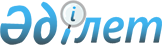 Об утверждении формы прокатного удостоверения на фильм
					
			Утративший силу
			
			
		
					Приказ Министра культуры и спорта Республики Казахстан от 30 ноября 2015 года № 366. Зарегистрирован в Министерстве юстиции Республики Казахстан 22 декабря 2015 года № 12460. Утратил силу приказом Министра культуры и спорта Республики Казахстан от 10 апреля 2019 года № 96 (вводится в действие по истечении десяти календарных дней после дня его первого официального опубликования)
      Сноска. Утратил силу приказом Министра культуры и спорта РК от 10.04.2019 № 96 (вводится в действие по истечении десяти календарных дней после дня его первого официального опубликования).
      В соответствии с пунктом 2 статьи 28-2 Закона Республики Казахстан от 15 декабря 2006 года "О культуре" ПРИКАЗЫВАЮ:
      1. Утвердить форму прокатного удостоверения на фильм согласно приложению к настоящему приказу.
      2. Департаменту по делам культуры и искусства Министерства культуры и спорта Республики Казахстан в установленном законодательством порядке обеспечить:
      1) государственную регистрацию настоящего приказа в Министерстве юстиции Республики Казахстан;
      2) в течение десяти календарных дней после государственной регистрации настоящего приказа направление копий настоящего приказа для официального опубликования в информационно-правовой системе "Әділет" и периодическом печатном издании на электронном носителе с приложением бумажного экземпляра, заверенного гербовой печатью, для внесения в эталонный контрольный банк нормативных правовых актов Республики Казахстан в электронном виде, удостоверенных электронной цифровой подписью лица, уполномоченного подписывать настоящий приказ, с приложением бумажного экземпляра, заверенного гербовой печатью;
      3) после официального опубликования размещение настоящего приказа на интернет-ресурсе Министерства культуры и спорта Республики Казахстан;
      4) в течение десяти рабочих дней после государственной регистрации настоящего приказа представление в Департамент юридической службы Министерства культуры и спорта Республики Казахстан сведений об исполнении мероприятий, предусмотренных подпунктами 1), 2) и 3) настоящего пункта.
      3. Контроль за исполнением настоящего приказа возложить на курирующего вице-министра культуры и спорта Республики Казахстан.
      4. Настоящий приказ вводится в действие с 1 января 2016 года и подлежит официальному опубликованию.
      Форма Прокатное удостоверение на фильм
Министерство культуры и спорта Республики Казахстан
      Наименование фильма:_________________________________________________
      Страна-производитель:________________________________________________
      Студия-производитель:________________________________________________
      Год производства:____________________________________________________
      Формат фильма:_______________________________________________________
      Хронометраж фильма:__________________________________________________
      Автор (ы) сценария:__________________________________________________
      Режиссер (ы)-постановщик(и):_________________________________________
      Оператор (ы)-постановщик(и):_________________________________________
      Художник (и)-постановщик(и):_________________________________________
      Автор (ы) музыкального произведения:_________________________________
      Продюсер (ы):________________________________________________________
      Количество серий фильма:_____________________________________________
      Жанр фильма:_________________________________________________________
      Язык фильма, языки дубляжа (при их наличии):_________________________
      Возрастной зрительский ценз страны производителя (индекс):___________
      Вид:_________________________________________________________________
      Права на фильм на территории_________________________________________
      принадлежат:_________________________________________________________
      Категория прав использования фильма:_________________________________
      Срок действия прав использования фильма до:__________________________
      Индекс фильма по возрастному зрительскому цензу:_____________________
      __________________________________________
                                  (фамилия и инициалы уполномоченного лица)
                                  Электронная подпись уполномоченного лица
      _____________________________________
					© 2012. РГП на ПХВ «Институт законодательства и правовой информации Республики Казахстан» Министерства юстиции Республики Казахстан
				
Министр
А. МухамедиулыПриложение к
Приказу Министра культуры
и спорта Республики Казахстан
от 30 ноября 2015 года № 366